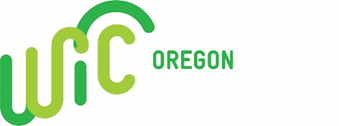 Multi-User Pump Assessment ChartClinic Location 		Elevation  	Standard Values for Medela PumpsSymphony	50 – 250 mmHgLactinaMIN setting	90 – 100 mmHgMAX setting	240 – 250 mmHg(Values should go up as dial is adjusted from MIN to MAX)         Pump in StyleFirst phase	         50 – 200 mmHg Second phase          100 – 250 mmHgLow setting      90 – 100 mmHgHigh setting    240 – 250 mmHgStandard Values for Hygeia PumpsEnDeare	MAX setting		230 mmHg or greater(suction is low if less than 230 mmHg)  EnJoye	MAX setting		230 mmHg or greater(suction is low if less than 230 mmHg)  						Multi-User Pump Assessment Chart        					Page 2DateSerial Number(if applicable)Value on MIN/LowValue on MAX/HighIs pump function normal?Yes	NoCommentsName of TesterDateSerial Number (if applicable)Value on MIN/LowValue on MAX/HighIs pump function normal?Yes	NoCommentsName of Tester